CAREER HISTORY:                                                                    ________________________________________________________________________Alban.363247@2freemail.com Safety Supervisor KosovoMay 5. 2013 – Feb. 2. 2017	                                           Duties and Responsibilities:◊	Supported the HSE Manager and team with planning, coordinating and implementing of effective HSE policies, guidelines and procedures to ensure that the department objectives are met. ◊	Provided support to Project and Operation team in all aspects of safety, occupational health, safety and environmental issues. ◊	Assisted with developing HSE plans that comply with Company policies and procedures as well as client requirements ◊	Ensured training, tool box meetings and drills are implemented as part of the company’s offshore training and HSE program, i.e. emergency response systems, etc.  ◊	Investigated and completed the process for close out of all Accident Investigation Reports and prepared/submitted lessons learned to the Regional HSE Manager for promulgation to the management _____________________________________________________________Health and Save Environment SupervisorAfghanistan July 9. 2012 – Feb. 15. 2013              	      	        Led 70 workers daily.◊	Assigned to the HSE Manager and team with planning, coordinating and implementing of effective HSE policies, guidelines and procedures to ensure that the department objectives are met. ◊ 	Developed support to Project and Operation team in all aspects of safety, occupational health, safety and environmental issues. ◊	Attended pre-job, planning and client meetings as required on HSE related matters. Conducted: ▬	training, ▬ 	tool box meetings, and ▬	drills are implemented as part of the company’s training and HSE program, etc. ________________________________________________________________________HR GeneralistKosovo Oct. 29. 2008 – July 5. 2012    Duties and Responsibilities:                   ►	Responsible for the development, implementation, policies, processes and procedures, staffing, scheduling and other HR administrative functions. ► Assisted Local National employees in resolving basic human resources issues. ►	Coordinated Local National hiring process; included preparation of Employment Agreements, Badge/ID paperwork, Job Announcements. ►	Created and maintained new hire and personnel files and entered them into Human Resources Information Systems.►	Supported processing and maintenance of payroll records in accordance with policies and procedures, as necessary.► Wrote employee manual covering issues including disciplinary procedures, code of conduct, FMLA policy and benefits information.________________________________________________________________________Guard SupervisorKosovoMay 3. 2007 – Oct. 24. 2008 			                        				Led 50 workers. ■	Supervised that Standard Operational Procedures (SOP) are met, concerning: Fire Plan, Bomb Incident Procedures, Evacuation Plan, Emergency Response Procedures, Rules and Regulations.________________________________________________________________________Interpreter/TranslatorKosovo Dec. 3. 2002 – Sep. 29. 2006  	         		         Assigned for U.S. Army, where:Translated different types of: documents, reports, letters, laws, decrees, court documents, administrative decisions, instructions, procedures, regulations, constitutions, from Albanian to English and Serbian and vice-versa.________________________________________________________________________Security TechnicianKosovo June 16. 1999 – Nov. 29. 2001 Duties and Responsibilities:     	                                 Provided functional and administrative support for Security operations and personnel as assigned. Assisted with: ♠ investigations, ♠ audits.Supported Security management in evaluating and improving security training, security awareness, residential security, office and project security, airport security, secure vehicular movement and route selection, counter surveillance and threat assessments. EDUCATION:			________________________________________________________________________College Student, studying: ECONOMICS/Bachelor. Branch: Banks & Finance.Completed High School, ECONOMICS.CERTIFICATES & AWARDS:			________________________________________________________________________“Writing and Managing of European Union Projects” held on: Oct. 24-25. 2013.“Leadership Training” held on: Oct.28. 2012.“Health and Safe Environment Field Fundamentals” held on: Nov. 5. 2012.“Health and Safe Environmental Advanced Skills Workshop” held on: Nov. 6. 2012.“Health and Safe Environmental Coaching” held on: Nov. 6. 2012.“Fall Protection” held on: Nov. 6. 2012.“Electrical Safety” held on: Nov. 6. 2012.“Health & Safety Workshop” held on: April. 26-27. 2011.  “Hostile Environment Security Training” held on: June 27. 2010.“Adult Cardio Pulmonary Resuscitation (CPR) and First Aid Training’’ held on: May 25. 2009.  “Basic Security in the Field – Staff Safety, Health and Welfare”.“Physical Security Officers Training Course”.“MS Excel 2000 Level 1” held on: July 9-11. 2007.“MS Excel 2000 Level 2” held on: Sep. 18-20. 2007.“Certificate of Appreciation” by TRW.“Certificate of Appreciation” by NGMS.“Certificate of Appreciation” by US Army.LANGUAGES:			________________________________________________________________________				Speak		Write		Read       	Understand 	ALBANIAN 			Advanced	Advanced	Advanced	Advanced 	SERBIAN 			Advanced 	Advanced 	Advanced 	Advanced ENGLISH			Advanced 	Advanced	Advanced 	Advanced	ARABIC 			Beginner 	Beginner	Beginner	BeginnerCOMPUTER SKILLS:			____________________________________________________________________________________________________________Operating Systems 	: 	MS-DOS, Windows all Editions. Networks 		:    	Windows 2000 Server, Novell Netware.Accessories		:    	Word, Excel, PowerPoint, MS Access.Software Packages 	:    	MS-Office, Adobe Photoshop.ADDITIONAL INFO:			Ability to drive manual and automatic vehicle’s shift gear.Posses National/Country Driving license since 1997.Personal Details:			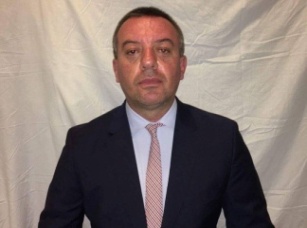 Name & Surname: Alban DOB: 18/03/1974 	Gender: MaleCountry: Republic of Kosova Nationality: Kosovar------------------------------------------------------------------------------------------------------------______________________________________________________________________________________OBJECTIVE:			________________________________________________________________________                                                                                                                                                                                                                                                                                                                                                                                                                     Over 18 years’ worked within different Companies/Organizations, in fast-paced environments. Guaranteed customer service excellence and successful project completion. Flexible in shifts and working hours.An organization that provides me the opportunity to apply my:► Health, Safe and Security Supervision, ► HR rules and regulations,► Managerial and Operational decision making, ► To develop professionally, innovative and workable solutions to the problems that might be faced by Organization/Company.SUMMARY:			________________________________________________________________________Key Skills: ■ Sales.■ Health, Safe and Security Environment. ■ Operations and Logistics (Warehouse, Transportation/Driving). ■ HR/Admin.________________________________________________________________________Major Skills:			ORGANIZATIONAL LEADERSHIP. MANAGEMENT. COLLABORATIVE. INTERPERSONAL ABILITIES.REFERENCES:			________________________________________________________________________ Available upon request.------- I certify that the statements made by me in answer to the foregoing questions are true, complete and correct to the best of my knowledge and belief.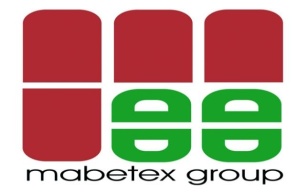 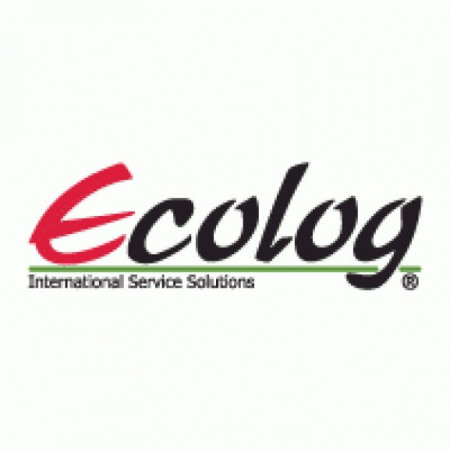 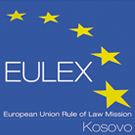 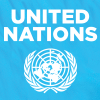 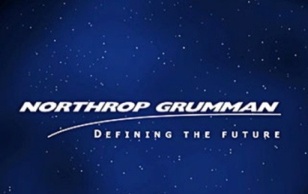 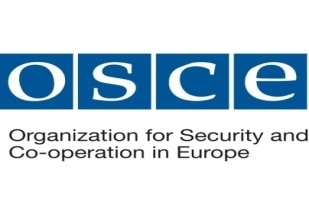 